THE FOLLOWING EVENTS ARE BEING ORGANIZED AND PUT ON BY YOUR SCHOOL GRAD COMMITTEEGRAD COMMITTEE SENDS MESSAGES THROUGH FACEBOOK, SO PLEASE JOIN THE SCHOOL SPONSORED MISSION GRAD 2020 FACEBOOK PAGE GRAD CRUISEWhen: Tuesday, September 24 , 2019Where: Bayshore West Marina Time: Buses leave MSS at 4:30, and arrive back around 11:30pmCost: $80.00Description: Come dress up and enjoy a cruise around Vancouver Harbour with your classmates.  Cruise includes dinner and dancing.GRAD BREAKFASTWhen: Friday, November 15, 2019Where: Mission Senior SecondaryTime: 8:00 amCost: 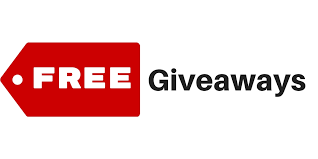 Description: Come enjoy a free breakfast with your fellow grads. Door prizes!DRY GRAD When: May 2, 2020Where: Mission Senior SecondaryTime: 7:30PMCost: $25Description: Come enjoy games and food with your grad class.  We will have a variety of activities such as, airbrush tattoo artist, roaming magician, hypnotist, caricature artist, food and more.  COMMENCEMENTWhen: Wednesday, June 24, 2020Where: Sevenoaks Alliance ChurchTime: 7:00-10:00pmDescription: All grade 12 students with the required graduation credits will walk across the stage adorned in Graduation Cap and Gown to receive the School Leaving Certificate and recognition for their achievement of graduation status.  Scholarships and bursaries will also be awarded.Tickets will be available for pick-up in early June.  If extra tickets are needed at that time, your name will be added to a waitlist.  Waitlisted tickets will be given out  at Commencement Rehearsal on June 24th Time TBDGRAD RECEPTIONWhen: Monday, June 22, 2020Where: Mission Senior SecondaryTime: 3:30 pmCost: Description: An opportunity for grad’s friends and family to enjoy a photo-taking opportunity prior to the grads boarding the buses for the Prom.MSS PROMWhen: Monday, June 22, 2020Where: Newlands Golf and CountryTime: Buses depart MSS at 5:00pmBuses depart Newlands at 11:30pm 	 (busses are mandatory)School Cash on-line	$130* Tickets are available for purchase in the office at lunch and after school.* GUEST REQUEST FORM: Required for non-MSS students.  See the counseling office for forms. * Tables may be chosen 2-3 weeks prior to promTICKETS MUST BE PURCHASED BY JUNE 15, 2020.  Tickets are non-transferable and non-rufundable unless authorized.GRAD CLOTHINGGrad Wear 2020 may be purchased online from Able Cresting at www.ablecresting.com. 

Information on order dates and deadlines will be made available on the school sponsored Mission Grad 2020 Facebook page and through the MSS Roadrunner app. GRAD PHOTOSWhen: December 2-17th, 2019Where: Mission SeniorTime: By appointmentCost: Yearbook photo is free OR$30 sitting fee for multiple shots*IMPORTANT*Students may only participate in grad events if they are meeting the following criteria:Intent to Graduate Form signed by Student and ParentGrad Transition completed (applicable for events that take place after the Grad Transitions deadline)Good attendanceGood academic standingIn a position to graduate (have enough credits)ADDITIONAL INFORMATIONIf you have any questions, please contact Listen to daily announcements, check the Roadrunner App and check the school’s Grad Facebook page for more information.MSS GRAD 
PAYMENTS If you choose to participate in the following activities, below are the fees and payment dates.  We advise you to divide up the payments throughout the school year. Grad Fees	$60Grad Cruise	$80Dry Grad	$25Prom (Cash or debit at MSS)	$130Prom (School Cash on-line)	$120All payments can be made using SCHOOL CASH ON-LINE (the on-line payment system) throughout the year.MISSION
SENIOR SECONDARY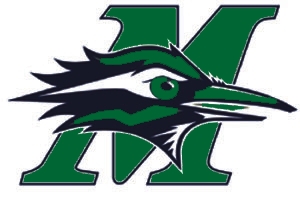 2020
Grad Information